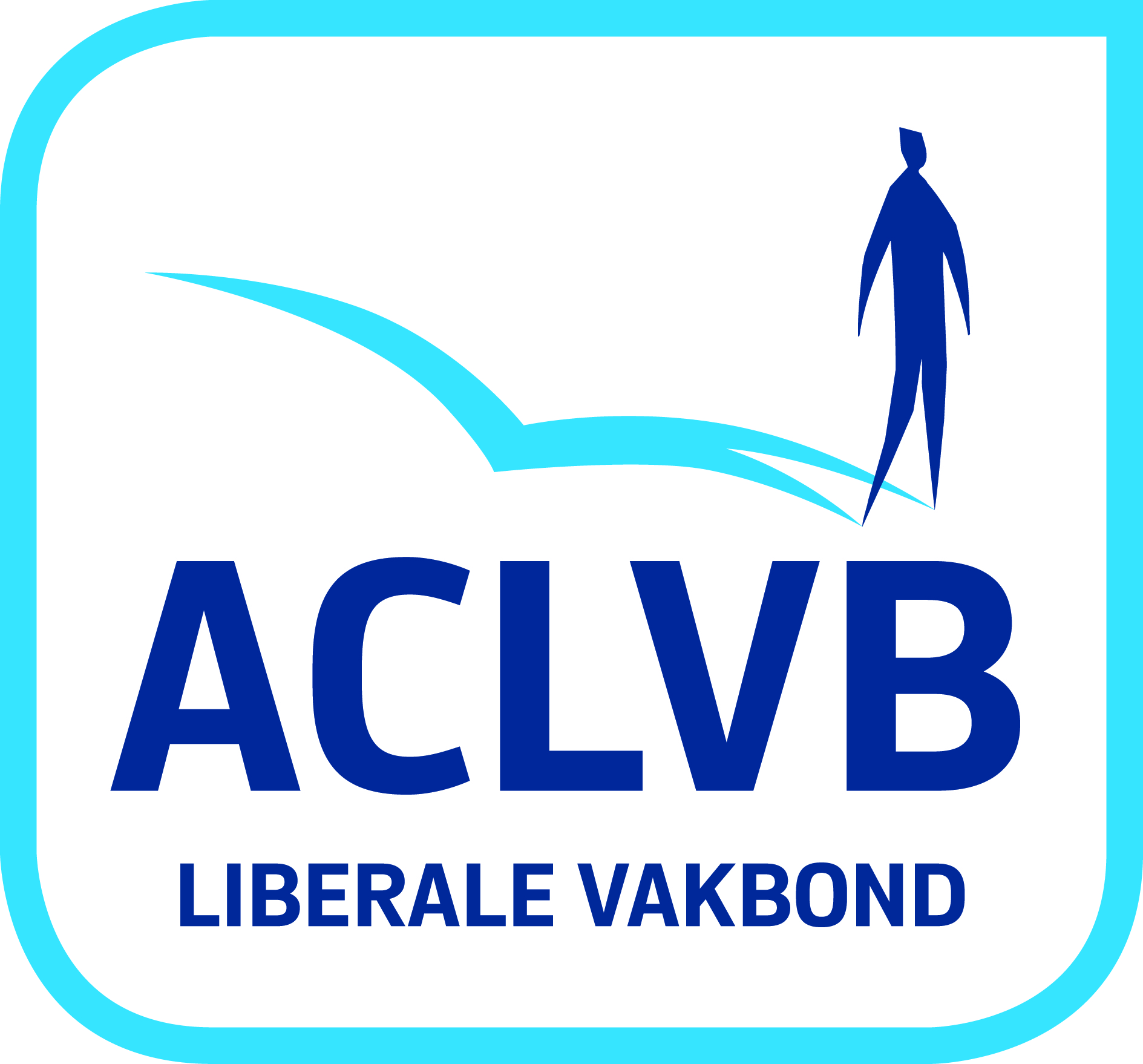 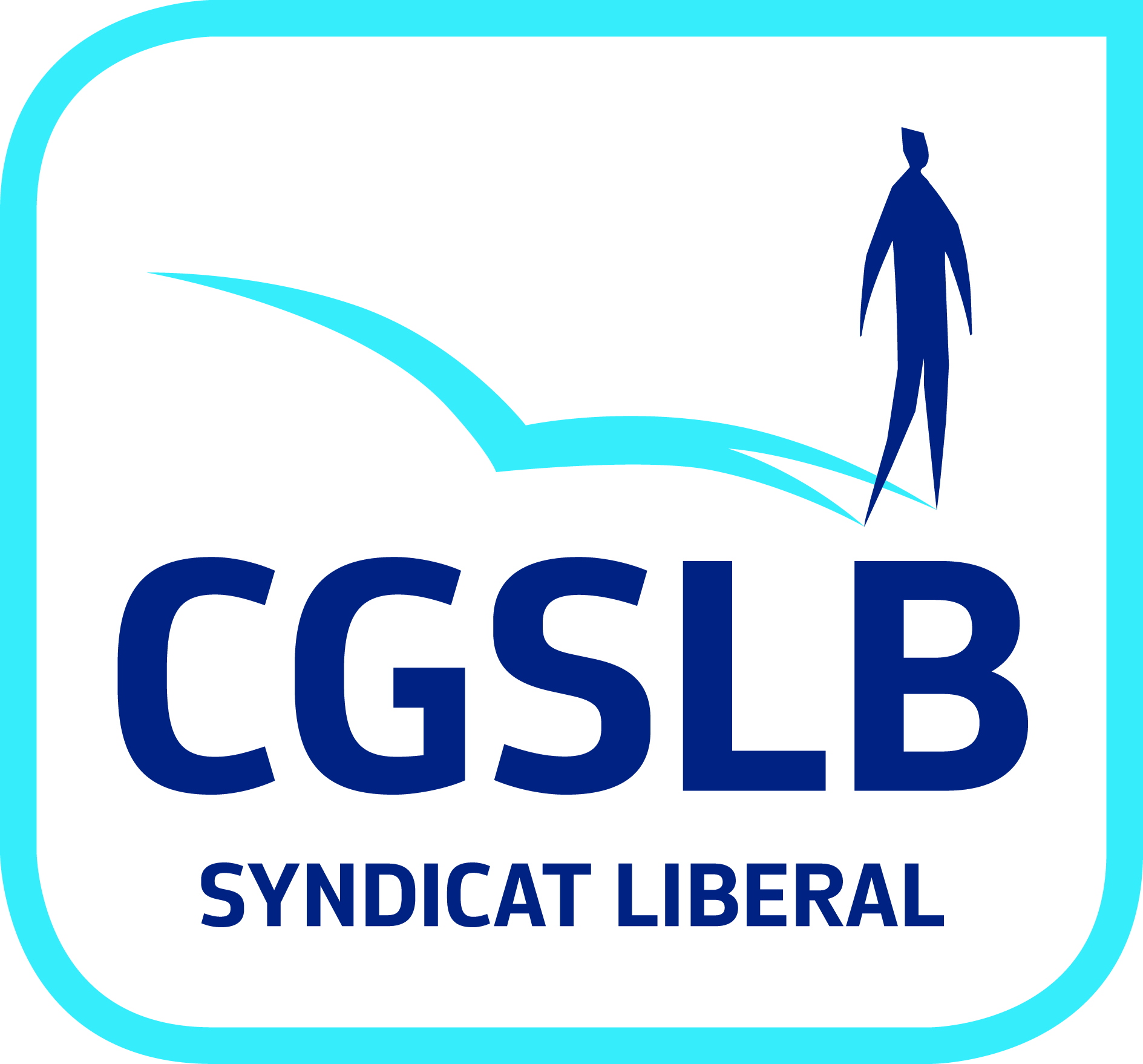 	Vrije visie, Eigen StemV.U. : Aurélie Carette, Boudewijnlaan 8, 1000 Brussel Vrij van zegel; art. 198.7 WT.